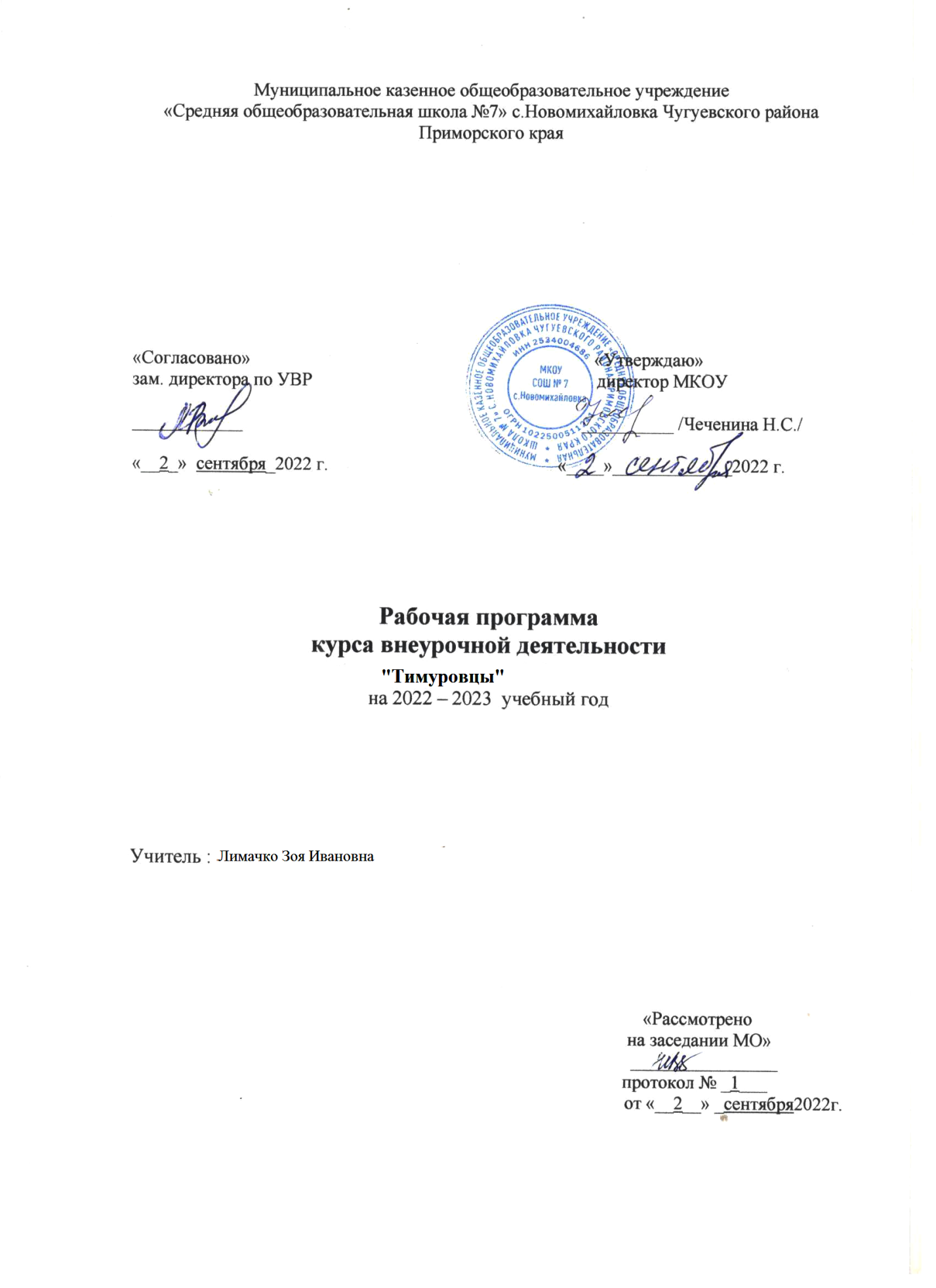 Пояснительная записка«Историческое значение каждого человекаизмеряется его заслугами Родине, а человеческое достоинство-силою его патриотизма».    
 Н.Г. ЧернышевскийРабочая программа по внеурочной деятельности  «Тимуровцы»  составлена на основании  следующих нормативно-правовых документов:1.Федерального закона «Об образовании в Российской Федерации» № 273от 29.12.12 г. 2.ПисьмаМинобрнауки России от 14.12.15 г. .3 09-3564 «О внеурочной деятельности и реализации дополнительных общеобразовательных программ»3.Федерального базисного учебного плана и примерного учебного плана для образовательных учреждений РФ, программы общего образования. Приказ Министерства образования Российской Федерации от 9 марта 2004 г. № 1312 в редакции от 30.08.2010 г. № 889.4.Приказа О внесении изменений в ФГОС осровного общего образования, утверждённый  Министерством образования и науки РФ от 06.10.2009 г. №3735.Санитарные правила и нормы. (СанПин 2.42. – 2821 10).6.Учебного плана МКОУ  СОШ №7 с. Новомихайловка на 2022-2023 учебный год.АктуальностьДетство - время активного социального развития растущего человека и освоения им социокультурных достижений и ценностей, период пробы и самоопределения в постоянно расширяющихся и усложняющихся контактах, в настоящее время в России рассматривается как стратегический ресурс государственно-общественного развития.  В настоящее время необходимо скоординировать усилие школы, внешкольных учреждений, детских объединений, всех тех, кто считает, что в условиях сложного периода нестабильности и социальных конфликтов во многих сферах нашей жизни особенно остро ощущается необходимость восстановления утраченных общечеловеческих ценностей: гуманизма и милосердия, человеколюбия и сострадания, которые должны воспитываться с детства. В подростковом возрасте складываются способности к свободному мышлению и самостоятельности, а творческая деятельность, в том числе социальная, становится реальной личностной потребностью. Процесс воспитания активности должен строится на основе сотрудничества, взаимного уважения и доверия взрослых и детей.  Программа развития детского тимуровского движения преследует основную идею - воспитать поколение тех, кто способен помочь, понимающих, что важны не слова жалости, а отношения на равных и реальная помощь, основанная на уважении к человеку.   Программа движения" Мы - тимуровцы " создана для учащихся 6 -7классов общеобразовательной школы. Рассчитана на 34 часа в год. Занятия проводится один раз в неделю. Делится на теоретические и практические занятия. Практические занятия проводится в форме игр, в работе с населением, шефскую работу,  экологические десанты и другие занятия.Цель Создание условий для формирования личности гражданина и патриота своей страны с присущими ему ценностями, взглядами, ориентациями, установками, мотивами деятельности и поведения; совершенствование системы патриотического воспитания, формирование у учащихся гражданственности и патриотизма,   воспитание любви к Отечеству, духовности, нравственности на основе общечеловеческих ценностей. Формирование у детей культуры социального служения как важного фактора развития современного общества.Задачи1. Воспитание качеств присущих гражданину: чувство долга перед страной, чувства национальной гордости, уважения к символике государства и законам, ответственность за судьбу страны, бережное отношение к природе, толерантность, правосознание, дисциплина и ответственность, трудолюбие.2. Создание условий для самореализации.3. Формирования личности, ориентированной на культурные ценности.Целевая аудитория, объёмПрограмма предназначена для учащихся 6 – 7 классов, 34 часа. Вид  деятельности- работа с детьми и вдовами участников ВОВ;- участие в Вахте Памяти;- беседы «Твои права и обязанности», «Основной закон нашей жизни», «Символика государства» и др.;- организация и участие в праздниках  военно – патриотической тематики, встречи с ветеранами Великой Отечественной войны, участниками войн в Афганистане и Чечне; - конкурсы  рефератов, сочинений, рисунков;- акции «Забота», «Обелиск»;- просмотр кинофильмов, спектаклей, чтение книг о ВОв, о современных вооруженных конфликтах, о международном терроризме с последующим обсуждением;- уход за памятником воинам, погибших в годы войны (с. Новомихайловка)- спортивные соревнования с элементами военной подготовки;- походы по родному краю.Прогнозируемые  результатыЛичностные: развитие самостоятельности и личной ответственности за свои поступки на основе представления о нравственных нормах, социальной справедливости и свободе; развитие доброжелательности, отзывчивости, понимания, сопереживания чувствам других людей.Регулятивные УУД:планировать и проговаривать и выполнять запланированную работу;контролировать последовательность и качество выполняемых заданий;формулировать эмоциональную оценку своей деятельности и деятельности группы. Познавательный УУД:ориентироваться в собственной системе знаний;делать предварительный отбор информации;перерабатывать полученную информацию, делать выводы в результате совместной работы свей группы.Примерное календарно-тематическое планирование
№ТемаКол-во часовПримечание1Организационное занятие. Выборы актива. Составление плана работы12Составление карты – схемы зон  работы13Практика. Помощь вдовам участников ВОВ(осенние работы )14Практика. Помощь детям войны (осенние работы)15Помощь по озеленению территории школы «Аллея Памяти»16-7Познавательные мероприятие «Они сражались за Родину»28Акция «Учителям школы – ветеранам Великой Отечественной войны», посвященная Дню учителя.19Организация выставки рисунков «Гордитесь своими героями!», посвященная Дню села. 110Акция «Забота» изготовление подарков ко Дню единства и примирения ветеранам Великой Отечественной войны и локальных войн.111Концерт «О походах наших, о боях с врагами…»112Праздник, посвященный  Дню матери113Театрализованная постановка, посвященная детям войны, жителям с.Новомихайловка «Сороковые, роковые, голодные, пороховые, война гуляет по России, а мы такие молодые»114Помощь вдовам участников ВОВ (зимние работы)115-16Помощь детям войны(зимние работы) Операция «Никто не забыт»217Акция «Ветеран живет рядом»118-19Работа в школьном музее с.Новомихайловка220Встреча с ветеранами локальных войн и конфликтов «Памяти павших будем достойны»121Литературная гостиная «Вспомним их поименно»122Конкурс рисунков «Нам мир завещано беречь»123Зимняя спартакиада, посвященная Дню защитника Отечества124Участие в концерте, посвященном Дню защитника отечества125Организация просмотра художественного фильма для учеников начальной школы «Сын полка»126Организация просмотра художественного фильма для учеников среднего и старшего звена «Судьба человека»127Участие в концерте посвященном Международному женскому дню.128-29Операция «Обелиск»230Участие в Вахте Памяти131Участие в концерте посвященном Дню Победы132-33Практика. Помощь вдовам участников ВОВ, детям войны(весенние заботы).234Подведение итогов работы за год, награждение участников кружка. 1